План  работы  методического  совета на 2018-2019 уч. год.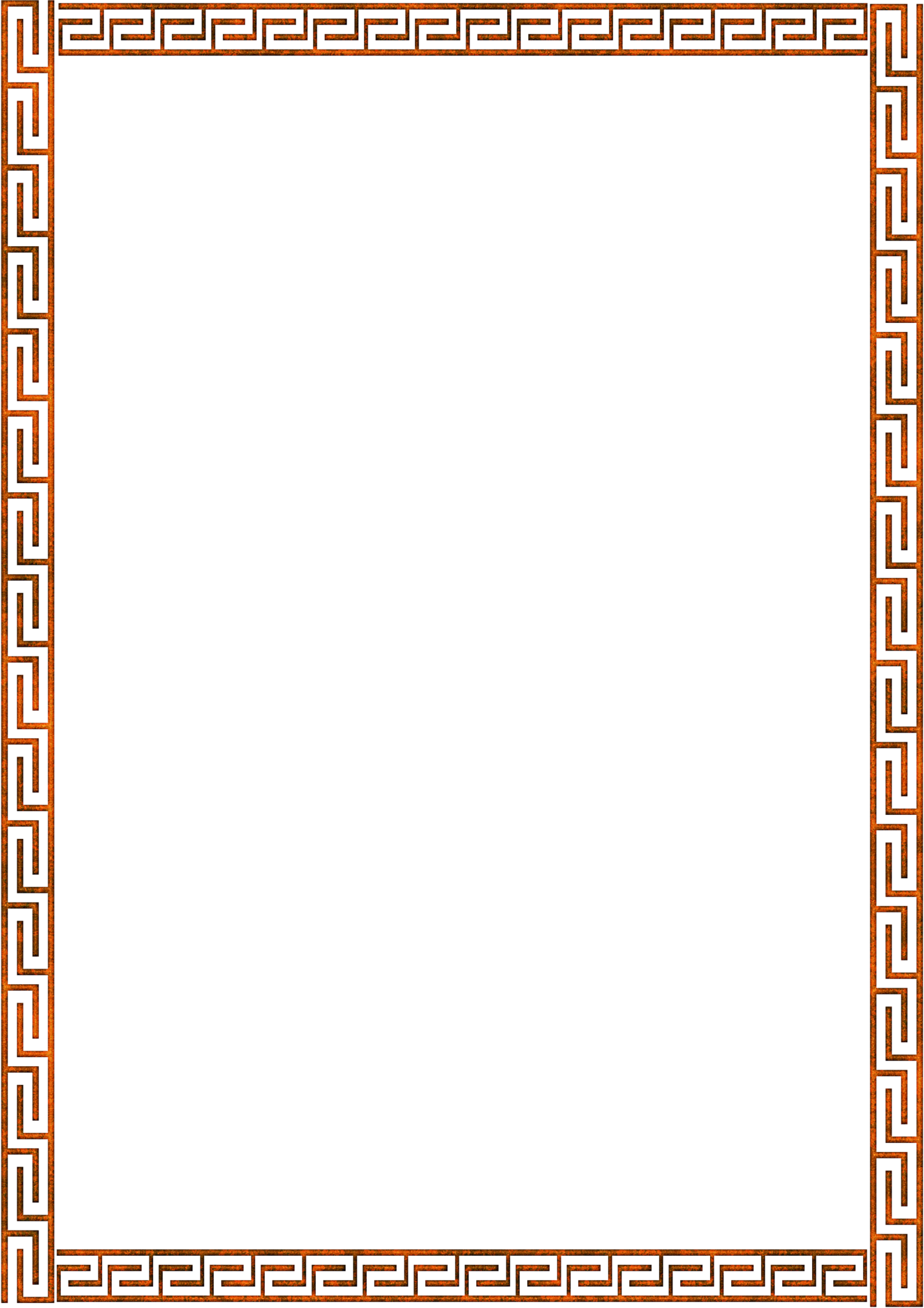 Заседание1 (сентябрь)Анализ работы  за  прошлый 2017-2018год-Шаипова.З.С2.Основные  задачи методического  совета.3.Утверждение планов МО  и методического  совета.Изучение планов  самообразования  учителейЗаседание 2 (ноябрь)Информация  о решении предыдущего  методического  совета (Шаипова З.С)2. Подготовка  и  проведение  предметных  недель.3. Анализ  качества  обучения  по  итогам 1 четверти4. Доклад» Современные педагогические технологии» (Шаипова З.С)5. Анализ  проверки  дневников - Умаева. Х.Т.6. Итоги  участия во  Всероссийской  олимпиаде  школьниковЗаседание3 (январь)1. Итоги  учебного процесса за1  полугодие ( Шаипова З.С.)2. Результативность методической  работы за 1 полугодие ( отчеты  руководителей  МО)3. Проверка кл.  журналов-объективность выставления  оценок за  четверть  и  полугодиеА) старшие классы – ШаиповаЗ.С.Б) НАЧ.  КЛАССЫ – Умаева Х.Т.4. Системно - деятельностный  подход в   воспитательно-образовательном процессе (Умаева.Х.Т)5. Диагностика уровня  обученности. Итоги проверочных  работ  в 4.5,9 классахЗаседание4 (май)1. Анализ работы  методического  совета  за  год. (рук.МО)2. Отчет о  работе  МО в школе(рук. МО)3. Итоги  проведения  предметных  недель .Лучшая  предметная  неделя4. Задачи  и  планирование  работы  методического  совета  на  новый  учебный год( Рук.МО)